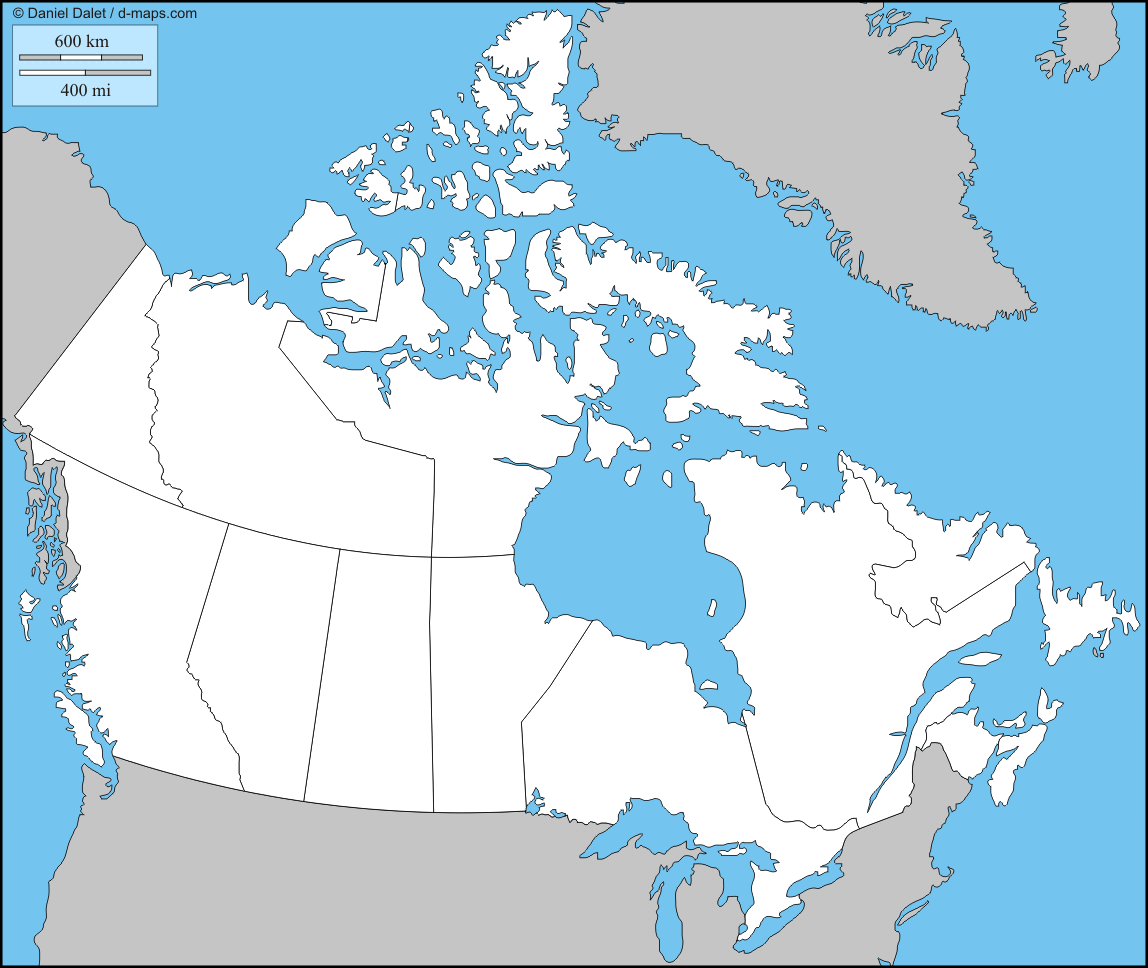              Colombie-Britannique                                   Alberta                                                Saskatchewan                                                  Manitoba             Ontario                                                             Québec                                               Nouveau-Brunswick                                       Nouvelle-Écosse             Île-du-Prince-Édouard                                   Terre-Neuve et Labrador                 Territoire du Nord-Ouest                              Yukon             Nunavut                              